Прошу Вас разместить на официальных сайтах органов местного   самоуправления информацию о результатах проверки исполнения бюджетного законодательства.М.А. Морева, тел. 8(49432)31674Прокуратурой Красносельского района проведена проверка исполнения бюджетного законодательства в деятельности администрации Боровиковского сельского поселения.Установлено, что в 2023 году в рамках реализации муниципальной программы «Чистая вода» Красносельского муниципального района Костромской области на 2021-2025 годы» предусмотрен ремонт колодцев в нескольких деревнях Боровиковского сельского поселения. Вместе с тем, органом местного самоуправления в ряде случаев заключены договоры подряда на выполнение строительства новых колодцев с большими денежными затратами вместо предполагаемого ремонта колодцев. При этом, какие-либо изменения в муниципальную программу не вносились. В связи с выявленными фактами нецелевого расходования бюджетных средств прокурором района главе сельского поселения внесено представление, которое рассмотрено, доводы признаны обоснованными, приняты меры к недопущению нарушений впредь.Кроме того, по постановлению прокурора района глава Боровиковского сельского поселения привечен к административной ответственности в виде штрафа по статье 15.14 КоАП РФ (нецелевое использование бюджетных средств).Главам администраций  городского поселения поселок Красное-на-Волге, Боровиковского, Сидоровского, Чапаевского, Шолоховского, Подольского, Прискоковского, Гридинского сельских поселений, Красносельского муниципального района Костромской области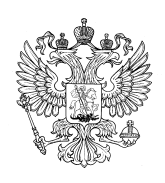 ПРОКУРАТУРА РОССИЙСКОЙ ФЕДЕРАЦИИПРОКУРАТУРА КОСТРОМСКОЙ ОБЛАСТИПРОКУРАТУРАКРАСНОСЕЛЬСКОГО РАЙОНАул. Республиканская, 19, п. Красное-на-Волге, Костромская область, 157940,тел. 8 (49432) 2-20-78ПРОКУРАТУРА РОССИЙСКОЙ ФЕДЕРАЦИИПРОКУРАТУРА КОСТРОМСКОЙ ОБЛАСТИПРОКУРАТУРАКРАСНОСЕЛЬСКОГО РАЙОНАул. Республиканская, 19, п. Красное-на-Волге, Костромская область, 157940,тел. 8 (49432) 2-20-78ПРОКУРАТУРА РОССИЙСКОЙ ФЕДЕРАЦИИПРОКУРАТУРА КОСТРОМСКОЙ ОБЛАСТИПРОКУРАТУРАКРАСНОСЕЛЬСКОГО РАЙОНАул. Республиканская, 19, п. Красное-на-Волге, Костромская область, 157940,тел. 8 (49432) 2-20-78ПРОКУРАТУРА РОССИЙСКОЙ ФЕДЕРАЦИИПРОКУРАТУРА КОСТРОМСКОЙ ОБЛАСТИПРОКУРАТУРАКРАСНОСЕЛЬСКОГО РАЙОНАул. Республиканская, 19, п. Красное-на-Волге, Костромская область, 157940,тел. 8 (49432) 2-20-78ПРОКУРАТУРА РОССИЙСКОЙ ФЕДЕРАЦИИПРОКУРАТУРА КОСТРОМСКОЙ ОБЛАСТИПРОКУРАТУРАКРАСНОСЕЛЬСКОГО РАЙОНАул. Республиканская, 19, п. Красное-на-Волге, Костромская область, 157940,тел. 8 (49432) 2-20-78на №на №отИ.о. прокурора районамладший советник юстиции  А.А. Голубевэл.подпись